INSERT HEADLINE HERESUBHEADEREnter your main body text here. This is where your primary message begins. Create a brief description of your flyer’s intent in this space. Your department’s web site often contains text that can populate this space. Be sure your copy is spell-checked and approved before it goes to print. 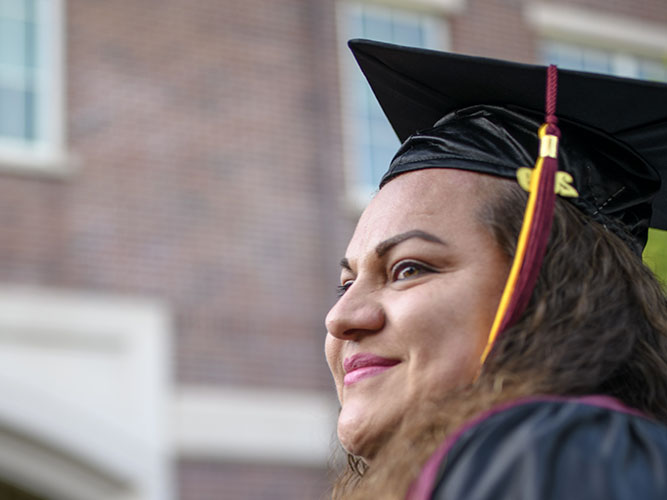 If you are having trouble authoring text to fill this space, Public Relations can assist you with content creation and proofreading.  
• Insert bullet points, graphs, or more photos here• Additional bullets • Additional bullets• Additional bulletsContact Info • Web Site